Проект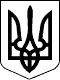 ВЕЛИКОСЕВЕРИНІВСЬКА СІЛЬСЬКА РАДА
КІРОВОГРАДСЬКОГО РАЙОНУ КІРОВОГРАДСЬКОЇ ОБЛАСТІСЬОМА  СЕСІЯ ВОСЬМОГО СКЛИКАННЯРІШЕННЯвід       листопада  2017 року                                                                  № с. Велика СеверинкаПро затвердження порядкуденногоVІI сесії  VIII скликанняВідповідно до ст. ст. 26,42 Закону України «Про місцеве самоврядування в Україні»,  СІЛЬСЬКА РАДА ВИРІШИЛА:Затвердити наступний порядок денний  VIІ  сесії VIІІ скликання:1.Про затвердження порядку денного VIІ сесії VIII скликання.2. Про надання дозволу на виготовлення проекту із землеустрою щодо відведення в оренду терміном на ____________________років земельної ділянки  ТОВ «УПК -ЄВРОПЛЮС».3. Про затвердження проекту землеустрою щодо відведення земельної  ділянки у власність для будівництва та обслуговування житлового будинку, господарських будівель і споруд (присадибна ділянка) гр.Пономаренко Людмилі Григоровні в с.Підгайці.4. Про затвердження проекту землеустрою щодо відведення земельної  ділянки у власність для будівництва та обслуговування житлового будинку, господарських будівель і споруд (присадибна ділянка) гр.Гончаренко Олексію Олексійовичу в с.Підгайці.5. Про затвердження проекту землеустроющодо відведення земельної  ділянки у власність для будівництва та обслуговування житлового будинку, господарських будівель і споруд (присадибна ділянка) гр.Петренку Олександру Євгеновичу в с.Підгайці.6. Про надання дозволу на розробку проекту землеустрою щодо відведення у власність земельних ділянок для будівництва та обслуговування житлового будинку господарських будівель та споруд (присадибна ділянка) та ведення особистого селянського господарства гр.Кочерзі Крістіні Віталіївни в селі Лозуватка.7. Про надання дозволу на розробку проекту землеустрою щодо відведення у власність земельної ділянки для будівництва та обслуговування житлового будинку господарських будівель та споруд (присадибна ділянка) гр. Савченку Андрію Васильовичу в селі Підгайці.8. Про надання дозволу на розробку проекту землеустрою щодо відведення у власність земельної ділянки для будівництва та обслуговування житлового будинку господарських будівель та споруд (присадибна ділянка) гр. Мачаку Віталію  Андрійовичу в селі Підгайці.9. Про надання дозволу на розробку проекту землеустрою щодо відведення у власність земельної ділянки для будівництва та обслуговування житлового будинку господарських будівель та споруд (присадибна ділянка) в селі Підгайці гр. Тригуб Олександру Івановичу.10. Про надання дозволу на розробку проекту землеустрою щодо відведення у власність земельної ділянки для будівництва та обслуговування житлового будинку господарських будівель та споруд (присадибна ділянка) в селі Підгайці гр. Іщенку Денису Анатолійовичу.11. Про надання дозволу на розробку проекту землеустрою щодо відведення у власність земельної ділянки для будівництва та обслуговування житлового будинку господарських будівель та споруд (присадибна ділянка) в селі Підгайцігр. Лубцову Василю Васильовичу.12. Про надання дозволу на розробку проекту землеустрою щодо відведення у власність земельної ділянки для будівництва та обслуговування житлового будинку господарських будівель та споруд (присадибна ділянка) в селі Підгайці гр. Русаковій Оксані Миколаївні.13. Про затвердження технічної документації із землеустрою щодо поділу та об’єднання земельних ділянок.14. Про надання дозволу на розробку проекту землеустрою щодо відведення у власність земельної ділянки для ведення індивідуального садівництва в СТ «Приозерний» гр.Бусел Анастасії  Вікторівни.15. Про надання дозволу на розробку проекту землеустрою щодо відведення у власність земельної ділянки для ведення індивідуального садівництва в СТ «Приозерний» гр.Каліті Віктору Миколайовичу.16. Про надання дозволу на розробку проекту землеустрою щодо відведення у власність земельної ділянки для ведення індивідуального садівництва в СТ «Приозерний» гр.Каліті Юлії  Вікторівні.17. Про надання дозволу на розробку проекту землеустрою щодо відведення у власність земельної ділянки для ведення індивідуального садівництва в СТ «Приозерний» гр.Тітаренко Олександрі Олександрівні.18. Про надання дозволу на розробку проекту землеустрою щодо відведення у власність земельної ділянки для ведення індивідуального садівництва в СТ «Приозерний» гр.Тітаренко Аллі Миколаївні.19. Про надання дозволу на розробку проекту землеустрою щодо відведення у власність земельної ділянки для ведення індивідуального садівництва в СТ «Приозерний» гр.Тітаренку Євгенію Олександровичу.20. Про надання дозволу на розробку проекту землеустрою щодо відведення у власність земельної ділянки для ведення індивідуального садівництва в СТ «Приозерний» гр.Баранчук Оксані Степанівні.21. Про надання дозволу на розробку проекту землеустрою щодо відведення у власність земельної ділянки для ведення індивідуального садівництва в СТ «Приозерний» гр.Баранчуку Сергію Миколайовичу.22. Про надання дозволу на розробку проекту землеустрою щодо відведення у власність земельної ділянки для ведення індивідуального садівництва в СТ «Приозерний» гр.Буселу Віктору Миколайовичу.23. Про надання дозволу на розробку проекту землеустрою щодо відведення у власність земельної ділянки для ведення індивідуального садівництва в СТ «Приозерний» гр.Буселу Денису Вікторовичу.24. Про надання дозволу на розробку проекту землеустрою щодо відведення у власність земельної ділянки для ведення індивідуального садівництва в СТ «Приозерний» гр.Бусел Ганні Вікторівні.25. Про надання дозволу на розробку проекту землеустрою щодо відведення у власність земельної ділянки для ведення індивідуального садівництва в СТ «Приозерний»гр. Добі Ігорю Володимировичу.26. Про надання дозволу на розробку проекту землеустрою щодо відведення у власність земельної ділянки для ведення індивідуального садівництва в СТ «Приозерний» гр.Будьку Геннадію Анатолійовичу.27. Про надання дозволу на розробку проекту землеустрою щодо відведення у власність земельної ділянки для ведення індивідуального садівництва в СТ «Приозерний» гр.Хільченку Сергію Васильовичу.28. Про надання дозволу на розробку проекту землеустрою щодо відведення у власність земельної ділянки для ведення індивідуального садівництва в СТ «Приозерний» гр.Шарову Олександру Федоровичу.29. Про надання дозволу на розробку проекту землеустрою щодо відведення у власність земельної ділянки для ведення індивідуального садівництва в СТ «Приозерний» гр.Шарову Юрію Федоровичу.30. Про затвердження технічної документації  із землеустрою щодо встановлення (відновлення) меж земельної ділянки в натурі (на місцевості) для будівництва і обслуговування житлового будинку, господарських будівель та споруд (присадибна ділянка) в с.Велика Северинкагр. Кучеренко Ріммі Михайлівні. 31. Про подовження терміну дії рішення Великосеверинівської сільської ради№ 429 від 22 листопада 2016 року.32. Про подовження терміну дії рішення Великосеверинівської сільської ради№ 1448 від 14 липня 2015 року.33. Про подовження терміну дії рішення Великосеверинівської сільської ради№ 997 від 07 лютого 2014 року.34.  Про подовження терміну дії рішення Великосеверинівської сільської ради№ 1370 від 23 квітня 2015 року.35.  Про подовження терміну дії рішення Великосеверинівської сільської ради№ 434 від 22 листопада 2016 року.